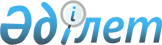 О признании утратившим силу постановления Правительства Республики Казахстан от 27 июня 2015 года № 484 "Об утверждении Правил и требований по оснащению резервуаров производственных объектов производителей нефтепродуктов, баз нефтепродуктов и заправочных станций (кроме заправочных станции передвижного типа) контрольными приборами учета"Постановление Правительства Республики Казахстан от 15 декабря 2016 года № 806
      Правительство Республики Казахстан ПОСТАНОВЛЯЕТ:
      1. Признать утратившим силу постановление Правительства Республики Казахстан от 27 июня 2015 года № 484 "Об утверждении Правил и требований по оснащению резервуаров производственных объектов производителей нефтепродуктов, баз нефтепродуктов и заправочных станций (кроме заправочных станций передвижного типа) контрольными приборами учета" (САПП Республики Казахстан, 2015 г., № 36, ст. 256).
      2. Настоящее постановление вводится в действие со дня его первого официального опубликования.
					© 2012. РГП на ПХВ «Институт законодательства и правовой информации Республики Казахстан» Министерства юстиции Республики Казахстан
				
Премьер-Министр
Республики Казахстан
Б. Сагинтаев